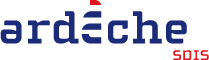 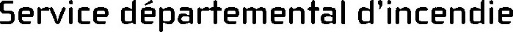 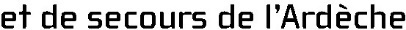 BUREAU DU CONSEIL D’ADMINISTRATIONSEANCE DU MERCREDI 12 OCTOBRE 2022LISTE DES DELIBERATIONSConvention de mise à disposition de Alain Laratta Modification du tableau des effectifs 